BMD-VA Consolle MicrofonicaConsolle microfonica fondo in acciaio verniciato nero opaco e top alluminio anodizzato, completa di gooseneck con microfono dinamico.Completamente monitorata come richiede la norma EN54-16.Display LCD, tastiera numerica da “0” a “9”, tasto “CLEAR”, tasto “MUSIC”, tasto "TALK" e tre tasti attivazione messaggi “MSG-1”, “MSG-2” e “MSG-3”, Led "BUSY" e "SYSTEM". Tutte le funzioni dei tasti devono essere completamente programmabili dal software. Alimentazione tramite adattatore con connettore 2 poli irreversibile a ghiera, incluso.Caratteristiche tecniche:Doppio connettore RJ45 IN/OUT dati RS485, e segnale audioConnettore 2 poli irreversibile per alimentazione locale ALCM24V inclusoControllo del volume e toni locale su ogni singola base programmabile da softwareIndirizzamento univoco all'interno del sistema.Le caratteristiche richieste si riferiscono al modello BLUEPRINT BMD-VA o equivalente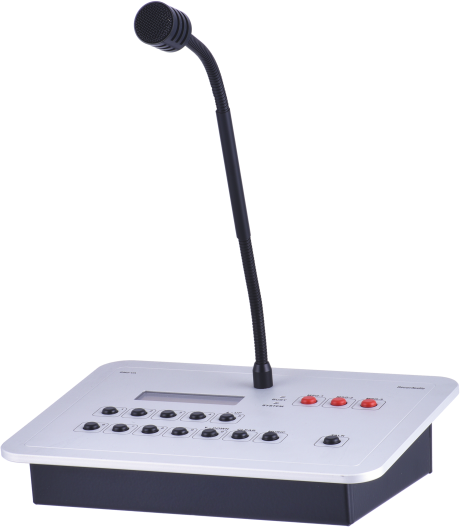 